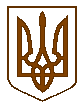 УКРАЇНАБІЛОКРИНИЦЬКА СІЛЬСЬКА РАДА РІВНЕНСЬКОГО РАЙОНУ РІВНЕНСЬКОЇ ОБЛАСТІ(четверта чергова сесія сьомого скликання)Р І Ш Е Н Н Я  від  29 січня 2016  року                                                                                   № 87Про затвердження ставокпо плати за землю на 2016 рікта внесення змін до рішення №1071від 09.07.2015 рокуНормативно грошову оцінку земель станом на 01.01.2016 рік необхідно індексувати на коефіцієнт індексації: для земель несільськогосподарського призначення відповідно до пункту 289.2 статті Податкового кодексу України на 1.433; для земель сільськогосподарського призначення (рілля, багаторічні насадження, сіножаті, пасовище та перелоги) на 1,2  та керуючись статтями 269, 270, 271, 272, 276, 286, 287, 289, 290 Податкового кодексу України, п.35, ст.26 Закону України „ Про місцеве самоврядування в Україні ” та враховуючи пропозиції депутатів сільської ради та комісії з питань агропромислового комплексу, земельних ресурсів та соціального розвитку села сесія  Білокриницької сільської радиВ И Р І Ш И Л А :І. Затвердити ставки по платі за землю в межах населених пунктів, в яких проведено грошову оцінку землі по Білокриницькій сільській раді за 1 га ріллі в гривнях в наступних розрахунках:с. Біла Криниця :1. Житловий фонд по економіко-планувальних зонах :1 зона – 406,14 грн. за що становить 0,03% від нормативної грошової оцінки.2 зона – 393,96 грн. за  що становить 0,03% від нормативної грошової оцінки.3 зона – 454,90 грн. за  що становить 0,03% від нормативної грошової оцінки.4 зона – 341,16 грн. за  що становить 0,03% від нормативної грошової оцінки.5 зона – 304,61 грн. за  що становить 0,03% від нормативної грошової оцінки.2.   Рілля в межах населеного пункту :29 г – 99,90 грн. за 1 га, що становить 0,5% від нормативної грошової оцінки. – 88,48 грн. за 1 га, що становить 0,5% від нормативної грошової оцінки. – 148,41 грн. за 1 га, що становить 0,5% від нормативної грошової оцінки. – 159,83 грн. за 1 га, що становить 0,5% від нормативної грошової оцінки.49 г – 122,73 грн. за 1 га, що становить 0,5% від нормативної грошової оцінки. – 99,90 грн. за 1 га, що становить 0,5% від нормативної грошової оцінки. – 62,79 грн. за 1 га, що становить 0,5% від нормативної грошової оцінки. – 119,87 грн. за 1 га, що становить 0,5% від нормативної грошової оцінки.3. Пасовища в межах населеного пункту: – 51.22 грн. за 1 га, що становить 0,5% від нормативної грошової оцінки.  – 35,73грн. за 1 га, що становить 0,5% від нормативної грошової оцінки. – 52,42 грн. за 1 га, що становить 0,5% від нормативної грошової оцінки.4.   Багаторічні насадження: – 112,99 грн. за 1 га, що становить 0,3% від нормативної грошової оцінки. – 91,47 грн. за 1 га, що становить 0,3% від нормативної грошової оцінки. – 180,24 грн. за 1 га, що становить 0,3% від нормативної грошової оцінки. – 180,24 грн. за 1 га, що становить 0,3% від нормативної грошової оцінки. – 139,89 грн. за 1 га, що становить 0,3% від нормативної грошової оцінки. – 94,16 грн. за 1 га, що становить 0,3% від нормативної грошової оцінки. – 53,80 грн. за 1 га, що становить 0,3 % від нормативної грошової оцінки. – 91,47 грн. за 1 га, що становить 0,3% від нормативної грошової оцінки.2.  с. Антопіль:1. Житловий фонд по економіко-планувальних зонах:1 зона – 514,60 грн. за 1 га, що становить 0,04% від нормативної грошової оцінки.2 зона – 443,30 грн. за 1 га, що становить 0,04% від нормативної грошової оцінки.2.   Рілля в межах населеного пункту :29 г – 99,90 грн. за 1 га, що становить 0,5% від нормативної грошової оцінки.37 г – 88,48 грн. за 1 га, що становить 0,5% від нормативної грошової оцінки.38 г – 59,93 грн. за 1 га, що становить 0,5% від нормативної грошової оцінки.40 г – 148,41 грн. за 1 га, що становить 0,5% від нормативної грошової оцінки.41 г – 159,84 грн. за 1 га, що становить 0,5% від нормативної грошової оцінки.49 г – 122,73 грн. за 1 га, що становить 0,5% від нормативної грошової оцінки.50 г – 99,90 грн. за 1 га, що становить 0,5% від нормативної грошової оцінки.51 г – 62,79 грн. за 1 га, що становить 0,5% від нормативної грошової оцінки.52 г – 151,27 грн. за 1 га, що становить 0,5% від нормативної грошової оцінки.55г – 122,73 грн. за 1 га, що становить 0,5% від нормативної грошової оцінки.56г – 91,33 грн. за 1 га, що становить 0,5% від нормативної грошової оцінки.57г – 59,93 грн. за 1 га, що становить 0,5% від нормативної грошової оцінки.208 г – 119,87 грн. за 1 га, що становить 0,5% від нормативної грошової оцінки.3. Пасовища в межах населеного пункту:29г – 41,70 грн. за 1 га, що становить 0,5% від нормативної грошової оцінки.38 г – 21,45 грн. за 1 га, що становить 0,5% від нормативної грошової оцінки.51 г – 21,45 грн. за 1 га, що становить 0,5% від нормативної грошової оцінки.55г – 48,84 грн. за 1 га, що становить 0,5% від нормативної грошової оцінки.56г – 30,97 грн. за 1 га, що становить 0,5% від нормативної грошової оцінки.208 г – 52,42 грн. за 1 га, що становить 0,5% від нормативної грошової оцінки.4.   Багаторічні насадження:29 г – 112,99 грн. за 1 га, що становить 0,3% від нормативної грошової оцінки.37 г – 91,47 грн. за 1га, що становить 0,3% від нормативної грошової оцінки.38 г – 51,12 грн. за 1га, що становить 0,3% від нормативної грошової оцінки.40 г – 180,25 грн. за 1га, що становить 0,3% від нормативної грошової оцінки.41 г – 180,25 грн. за 1га, що становить 0,3% від нормативної грошової оцінки.49 г – 139,89 грн. за 1 га, що становить 0,3% від нормативної грошової оцінки.50 г – 94,16 грн. за 1 га, що становить 0,3% від нормативної грошової оцінки.51 г – 53,80 грн. за 1 га, що становить 0,3% від нормативної грошової оцінки.52 г – 129,13 грн. за 1 га, що становить 0,3% від нормативної грошової оцінки.55г – 104,91 грн. за 1 га, що становить 0,3% від нормативної грошової оцінки.56г – 75,33 грн. за 1 га, що становить 0,3% від нормативної грошової оцінки.57г – 48,43 грн. за 1 га, що становить 0,3% від нормативної грошової оцінки.208 г – 91,47 грн. за 1 га, що становить 0,3% від нормативної грошової оцінки.3.  с. Глинки:1. Житловий фонд по економіко-планувальних зонах:1 зона – 317,60 грн. за 1га, що становить 0,03% від нормативної грошової оцінки.2 зона – 252,20 грн. за 1 га, що становить 0,03% від нормативної грошової оцінки.2.   Рілля в межах населеного пункту :29г – 99,89 грн. за 1 га, що становить 0,5% від нормативної грошової оцінки.40 г – 148,42 грн. за 1 га, що становить 0,5% від нормативної грошової оцінки.41 г – 159,84 грн. за 1 га, що становить 0,5% від нормативної грошової оцінки.49 г – 122,73 грн. за 1 га, що становить 0,5% від нормативної грошової оцінки.50 г – 99,89 грн. за 1 га, що становить 0,5% від нормативної грошової оцінки.51 г – 62,79 грн. за 1 га, що становить 0,5% від нормативної грошової оцінки.52 г – 151,27 грн. за 1 га, що становить 0,5% від нормативної грошової оцінки.55г – 122,73 грн. за 1 га, що становить 0,5% від нормативної грошової оцінки.56 г – 91,34 грн. за 1 га, що становить 0,5% від нормативної грошової оцінки.208 г – 119,87 грн. за 1 га, що становить 0,5% від нормативної грошової оцінки.3. Пасовища в межах населеного пункту:55 г – 48,84 грн. за 1 га, що становить 0,5% від нормативної грошової оцінки.56 г – 30,97 грн. за 1 га, що становить 0,5% від нормативної грошової оцінки.208 г – 52,42 грн. за 1 га, що становить 0,5% від нормативної грошової оцінки.4.   Багаторічні насадження:29г – 112,99 грн. за 1 га, що становить 0,3% від нормативної грошової оцінки.40 г – 180,24 грн. за 1 га, що становить 0,3% від нормативної грошової оцінки.41 г – 180,24 грн. за 1 га, що становить 0,3% від нормативної грошової оцінки.49 г – 139,89 грн. за 1 га, що становить 0,3% від нормативної грошової оцінки.50 г – 94,16 грн. за 1 га, що становить 0,3% від нормативної грошової оцінки.51 г – 53,80 грн. за 1 га, що становить 0,3% від нормативної грошової оцінки.52 г – 129,13 грн. за 1 га, що становить 0,3% від нормативної грошової оцінки.55г – 104,92 грн. за 1 га, що становить 0,3% від нормативної грошової оцінки.56 г – 75,33 грн. за 1 га, що становить 0,3% від нормативної грошової оцінки.208 г – 91,47 грн. за 1 га, що становить 0,3% від нормативної грошової оцінки.ІІ. Затвердити ставку 1 га ріллі за межами населеного пункту, яка становить – 31,40 грн.ІІІ. Затвердити ставку 1 га для індивідуального садівництва за межами населеного пункту (у розмірі 5 % від нормативної грошової оцінки одиниці площі ріллі по області)- 1570.30 грн/га.ІV. Затвердити ставку 1 га для земель несільськогосподарського призначення за межами населеного пункту (у розмірі 5% від нормативної грошової оцінки одиниці площі по області) – 1875,23 грн/га.V. Контроль за виконанням даного рішення покласти на постійну комісію сільської ради з питань агропромислового комплексу, земельних ресурсів та соціального розвитку села.Сільський голова                                                                                    Т. Гончарук 